Social Work 698BSection # 671661 UnitIntegrative Practice for Advanced Social Work PracticeEducation is the most powerful weapon which you can use to change the world.—Nelson MandelaCourse PrerequisitesThis is a master’s level Integrative Learning for Advanced Social Work Practice course. Students take this class concurrently with 699b. To participate in this course, students must successfully complete SOWK 699a and 689a.Catalogue DescriptionAdvanced integrative learning builds on 698A by incorporating field experiences, case/best-practices consultations, and dialogical inquiry on micro, mezzo, and macro practice levels. Graded CR/NC/IN Course DescriptionThe Integrative Learning course is organized as a small-group educational experience that incorporates field knowledge, case presentations, and problem-based learning (PBL) through the Four Cs of Field Education at USC: (1) collaboration, (2) communication, (3) creativity, and (4) critical thinking. Students will have an opportunity to engage in critical thinking, discussion, and exploration of theory, practice, policy, and department-specific field experiences. This course offers students the opportunity to develop professional presentation and communication skills that will enhance their ability to conceptualize a case and improve public speaking in various forums. This course provides a forum for learning and building best-practice skills through collaboration, self-reflection, role-play, case discussion, and other experiential exercises designed to encourage students’ creativity. Students are expected to keep their instructor informed of their field experiences to allow for further socialization into the field and an opportunity for students to receive faculty and peer support for issues and challenges. Assignments will be activity driven. This course ties classroom curriculum and field experience to ensure synergy among the students for a rich application of the science of social work. At semester end, the Integrative Learning instructor is responsible for assigning students a grade of Credit, In Progress, or No Credit.Course ObjectivesCourse Format/Instructional MethodsFour primary instructional methods will be used in the course: (1) critical discussion, interaction, and transaction among the instructor and students; (2) interactive and experiential exercises; (3) problem-based learning; and (4) student reflection. Open and honest participation in class discussion and activities is essential in the development of self-awareness, professional identity, and the appropriate use of self in practice. This course is comprised of seven live class sessions combined with assigned readings.Instructional methods consist of university-led consultation and lecture to support professional development and utilization of best practices in all social work settings. The process of instruction will include the use of:Group consultation Case presentationsRole-playStructured small-group exercisesStudent Learning OutcomesThe following table lists the nine Social Work Core Competencies as defined by the Council on Social Work Education’s 2015 Educational Policy and Accreditation Standards:	* Highlighted in this courseThe following table shows the competencies highlighted in this course, the related course objectives, student learning outcomes, and dimensions of each competency measured. The final column provides the location of course content related to the competency.Course Assignments, Due Dates, and GradingEach of the major assignments is summarized below. Detailed descriptions with the grading rubrics are to be provided by the instructor.Assignment 1: Case Presentation: 40 points 	Assignment 1 is designed to enhance practice evaluation and professional presentation skills. Students will demonstrate concisely presenting a case or agency challenge.  Students will receive peer consultation allowing them to engage in best practices on behalf of their client, organization, or community. A direct practice or macro-based case can be selected by the student. Time and structure of presentation will be determined by the course instructor. Grades will be based upon required content, presentation, and adherence to the case summary outline provided. Dates of presentations will be assigned by instructorThis assignment relates to student learning outcome 9.Assignment 2: Social Work Professional Plan: 30 pointsIn assignment 2, students will create a professional plan. This deliberative process requires students to provide specific action steps and tasks to facilitate their transition from graduate school to the professional workplace. The process of writing a professional plan informs the initial direction they want to take to begin their social work career and what specify what goals and tasks need completion to secure their first MSW position. It requires students to analyze and evaluate their skills and knowledge base to identify strengths and areas that need further development. Writing a plan provides organization and accountability in what can be a stressful time. The assignment will be given at the beginning of the semester and is due at the end. Students work on their plan throughout the semester using a provided template. Each Unit will provide students with materials to support the completion of the assignment. A provided rubric will be used for grading. This assignment relates to student learning outcome 9.Assignment 3: Participation in Class Forum Postings: 10 points each postingAssignment 3 requires the ongoing participation of students within the class and/or outside Class Forums created by the course instructor.  The instructor will post or distribute vignette/current event/social media issue, video or event/links related to professionalism in the field social work.  The students must participate in at least 2 different forums/posts per semester as directed by instructor. Specific instructions will be provided by the course instructor.This assignment relates to student learning outcome 9.Assignment 4: Class Participation and Discussion: 10 pointsClass participation should consist of thoughtful, respectful, and meaningful contributions based on having completed recommended and independent readings and assignments prior to class. When in class, students are encouraged to ask questions, share thoughts/feelings/experiences appropriately, and demonstrate understanding of the material.Guidelines for Evaluating Class Participation and In-Class Assignments100%: Outstanding Contributor—Contributions in class reflect exceptional preparation and participation is substantial. Ideas offered are always substantive, provides one or more major insights as well as direction for the class. Application to cases held is on target and on topic. Challenges are well substantiated, persuasively presented, and presented with excellent comportment. If this person were not a member of the class, the quality of discussion would be diminished markedly. Exemplary behavior in experiential exercises demonstrating on target behavior in role-plays, small-group discussions, and other activities.90%: Very Good Contributor—Contributions in class reflect thorough preparation and frequency in participation is high. Ideas offered are usually substantive; provide good insights, and sometimes direction for the class. Application to cases held is usually on target and on topic. Challenges are well substantiated, often persuasive, and presented with excellent comportment. If this person were not a member of the class, the quality of discussion would be diminished. Good activity in experiential exercises demonstrating behavior that is usually on target in role-plays, small-group discussions, and other activities.80%: Good Contributor—Contributions in class reflect solid preparation. Ideas offered are usually substantive and participation is very regular, provides generally useful insights but seldom offer a new direction for the discussion. Sometimes provides application of class material to cases held. Challenges are sometimes presented, fairly well substantiated, and are sometimes persuasive with good comportment. If this person were not a member of the class, the quality of discussion would be diminished somewhat. Behavior in experiential exercises demonstrates good understanding of methods in role-plays, small-group discussions, and other activities.70%: Adequate Contributor—Contributions in class reflect some preparation. Ideas offered are somewhat substantive, provides some insights but seldom offers a new direction for the discussion. Participation is somewhat regular. Challenges are sometimes presented and are sometimes persuasive with adequate comportment. If this person were not a member of the class, the quality of discussion would be diminished slightly. Occasionally applies class content to cases. Behavior in experiential exercises is occasionally sporadically on target demonstrating uneven understanding of methods in role-plays, small-group discussions, and other activities.60%: Inadequate—This person says little in class. Hence, there is not an adequate basis for evaluation. If this person were not a member of the class, the quality of discussion would not be changed. Does not participate actively in exercises but sits almost silently and does not ever-present material to the class from exercises. Does not appear to be engaged.50%: Nonparticipant—Attends class only.0: Unsatisfactory Contributor—Contributions in class reflect inadequate preparation. Ideas offered are seldom substantive; provides few if any insights and never a constructive direction for the class. Integrative comments and effective challenges are absent. Comportment is negative. If this person were not a member of the class, valuable airtime would be saved. Is unable to perform exercises and detracts from the experience.Additional Expectations and GuidelinesAs a professional school, class attendance and participation is an essential part of your professional training and development at the USC Suzanne Dworak-Peck School of Social Work. You are expected to attend all classes and meaningfully participate. For Ground courses, having more than 2 unexcused absences in class may result in the lowering of your grade by a half grade.  Additional absences can result in additional deductions. For VAC courses, meaningful participation requires active engagement in class discussions and maintaining an active screen. Having more than two unexcused absences in class may result in the lowering of your grade by a half grade. Additional absences in the live class can result in additional deductions. Furthermore, unless directed by your course instructor, you are expected to complete all asynchronous content and activities prior to the scheduled live class discussion. Failure to complete two asynchronous units before the live class without prior permission may also lower your final grade by a half grade. Not completing additional units can result in additional deductions. Students are expected to contribute to the development of a positive learning environment and to demonstrate their learning through written and oral assignments and through active class participation.Expectations1.	Students are expected to complete all written and other assignments on time.2.	Students are encouraged to share readings gleaned from their field placement, as well as from other class assignments.3.	Students are expected to respect the confidentiality of clients: Use pseudonyms when discussing specific cases, and respect and maintain confidentiality regarding class discussions that may reveal personal information about other students in the class.4.	Active participation is required of all students and will be considered in your final evaluation.5.	Problem solving, identification of issues of concern, and learning needs should evolve from the group.6.	Periodic evaluation of the course experience will be conducted. Students will be asked to complete a written evaluation at the end of the semester.GuidelinesMuch of the course content will center on critical issues that may be controversial. The following guidelines have been adopted. It is hoped that these guidelines will create an environment in which we can learn from one another and enrich our experience in the field course.1.	Every person participating in the program is of equal worth and value.2.	All opinions are valued and needed, even those with which you do not agree!3.	Please speak in “I” terms: “I think,” “I believe,” “It’s been my experience that,” etc.4.	Listen. We will be speaking from our experiences; it is important to understand and appreciate that we will be talking about what is true for us. We agree to listen to one another with respect. We also understand that points may arise on which we do not agree.5.	We want you to take home whatever you learn here. However, personal and client information shared in class is confidential. 6.	Be aware of your level of participation in the group and act accordingly. If you tend to be quiet in group situations, please work at increasing your contribution. We’re here to learn from one another. On the other hand, avoid monopolizing discussion by talking too much, too long, or too loudly.7.	This course’s content is shared by each member’s contributions to the class discussion.8.	This is a setting where social work values need to be implemented, including respect and tolerance of differences.GradingClass is graded Credit/No Credit (CR/NC): Students must earn at least 83% out of a possible 100% in the course in order to receive a CR.Course grades will be based on the following:Required and Supplementary Instructional Materials and ResourcesRequired ReadingsAmbrose-Miller W, Ashcroft R. (2016) Challenges Faced by Social Workers as Members of Interprofessional Collaborative Health Care Teams. Health & Social Work. 41(2):101-109. Bent-Goodley, F. (2017). The significance of African-centered social work for social work practice. Journal of Human Behavior in the Social Environment, 27(1-2), 1–6.Felton, E., Polowy, C., I. (2019). Termination: Ending the Therapeutic Relationship- Avoiding Abandonment. NASW. Retrieved on 2020: https://naswcanews.org/termination-ending-the-therapeutic-relationship-avoiding-abandonment/ Gray, A., (2019, June 4). The bias of “professional” standards. Stanford Social Innovation Review. https://ssir.org/articles/entry/the_bias_of_professionalism_standardsKuechler, C., & Barretta-Herman, A. (1998). The consultation circle: A technique for facilitating peer consultation. The Clinical Supervisor, 17(1), 83-93. Miller, J., Deck, S., Conley, C., Bode, M. (2017). Field practicum supervisor perspectives about social work licensing: An exploratory study. Field Educator, 7(1).  Miller, J.J., Deck, S.M., Grise-Owens, E. & Borders, K. (2015). Exploring graduate students’ perceptions about social work licensing. Social Worker Education, 34(8) 986-1004.National Association of Social Workers Code of Ethics. (2018) 1.16 Termination of Services:  Retrieved on 2020: https://www.socialworkers.org/LinkClick.aspx?fileticket=ms_ArtLqzeI%3D&portalid=0Okeke-Adeyanju, T. (2014). Celebrating the Strengths of Black Youth: Increasing Self-Esteem and     Implications for Prevention. The Journal of Primary Prevention, 35(5), 357–369.Plitt-Donaldson, L., Fogel, S. J., Hill, K., Erickson, C., Ferguson, S. (2016). Attitudes toward advanced licensing for macro social work practice. Journal of Community Practice, 24(1), 77-93.Rigaud, J., Shon, H. (2020). The Appealability of the Social Work Profession in the United States: Possible Explanations, Global Social Work - Cutting Edge Issues and Critical Reflections, Bala Raju Nikku, IntechOpen: Available from: https://www.intechopen.com/books/global-social-work-cutting-edge-issues-and-critical-reflections/the-appealability-of-the-social-work-profession-in-the-united-states-possible-explanations Schiele, J. H., (2017) The Afrocentric paradigm in social work: A historical perspective and future outlook, Journal of Human Behavior in the Social Environment, 27:1-2, 15-26, DOI: 10.1080/10911359.2016.1252601Wanggren, L. (2016). Our stories matter: Storytelling and social justice in the Hollaback!                movement. Gender and Education, 28(3), 401415. https://doi.org/10.1080/09540253.2016.1169251Whitaker T., R. (2019) Banging on a Locked Door: The Persistent Role of Racial Discrimination in the 
Workplace, Social Work in Public Health. 34:1, 22-27.   Note: Additional required and recommended readings may be assigned by the instructor throughout the course.Recommended Guidebook for APA Style FormattingPublication Manual of the American Psychological Association: 7th Edition, 2020Recommended ReadingBiggerstaff M., A. (2000). Development and Validation of the Social Work Career Influence Questionnaire. Research on Social Work Practice.10(1):34-54. Readings found:All readings for OCP are posted by Unit on Blackboard. VAC readings are on the LMS.  Course Schedule―Detailed DescriptionTopics – Unit 1Professional consultation, development, and mindful reflection allow for students to process the field placement experienceCourse expectationsIntroduction of AssignmentsRequired ReadingsKuechler, C., & Barretta-Herman, A. (1998). The consultation circle: A technique for facilitating peer consultation. The Clinical Supervisor, 17(1), 83–93. Rigaud J., Shon, H., (2020). The Appealability of the Social Work Profession in the United States: Possible Explanations, Global Social Work - Cutting Edge Issues and Critical Reflections Retrieved from: https://www.intechopen.com/books/global-social-work-cutting-edge-issues-and-critical-reflections/the-appealability-of-the-social-work-profession-in-the-united-states-possible-explanationsRecommended readingBiggerstaff M., A. (2000). Development and Validation of the Social Work Career Influence Questionnaire. Research on Social Work Practice. 2000;10(1):34-54. This unit relates to course objective 2 and 3.Topics – Unit 2Professional consultation, development, and mindful reflection allow for students to process the field placement experienceAssignment 1: Students will present a comprehensive case or agency challenge and will receive consultation and feedback from their peersOptional: Department-specific professional development topic, EBI training, and/or guest speaker(s)Required ReadingsWanggren, L. (2016). Our stories matter: Storytelling and social justice in the Hollaback! movement. Gender and Education, 28(3), 401-415. https://doi.org/10.1080/09540253.2016.1169251This unit relates to course objectives 1, 2 and 3.Topics—Unit 3Professional consultation, development, and mindful reflection allow for students to process the field placement experienceStudents will present a comprehensive case or agency challenge and will receive consultation and feedback from their peersOptional: Department-specific professional development topic, EBI training, and/or guest speaker(s)Required ReadingsGray, A., (2019, June 4). The bias of “professional” standards. Stanford Social Innovation Review. https://ssir.org/articles/entry/the_bias_of_professionalism_standardsWhitaker T., R. (2019) Banging on a Locked Door: The Persistent Role of Racial Discrimination in the 
Workplace, Social Work in Public Health, 34:1, 22-27.This unit relates to course objectives 1, 2 and 3. Topics—Unit 4Professional consultation, development, and mindful reflection allow for students to process the field placement experienceStudents will present a comprehensive case or agency challenge and will receive consultation and feedback from their peersOptional: Department-specific professional development topic, EBI training, and/or guest speaker(s)Required ReadingsBent-Goodley, F. (2017). The significance of African-centered social work for social work practice. Journal of Human Behavior in the Social Environment, 27(1-2), 1–6.Okeke-Adeyanju, T. (2014). Celebrating the Strengths of Black Youth: Increasing Self-Esteem and       Implications for Prevention. The Journal of Primary Prevention, 35(5), 357–369.Schiele, J. H., (2017) The Afrocentric paradigm in social work: A historical perspective and future outlook, Journal of Human Behavior in the Social Environment, 27:1-2, 15-26.Recommended ReadingAmbrose-Miller W, Ashcroft R. (2016) Challenges Faced by Social Workers as Members of Interprofessional Collaborative Health Care Teams. Health & Social Work. 41(2):101-109. This unit relates to course objectives 1, 2 and 3Topics—Unit 5    Professional consultation, development, and mindful reflection allow for students to process the field placement experienceReflection on the history and status of social work licensing across the United StatesRequired ReadingsMiller, J., Deck, S., Conley, C., Bode, M. (2017). Field practicum supervisor perspectives about social work licensing: An Exploratory Study. Field Educator, 7(1).  Miller, J.J., Deck, S.M., Grise-Owens, E. & Borders, K.  (2015). Exploring graduate students’ perceptions about social work licensing. Social Worker Education, 34(8) 986-1004.Plitt-Donaldson, L., Fogel, S. J., Hill, K., Erickson, C., Ferguson, S. (2016). Attitudes toward advanced licensing for macro social work practice. Journal of Community Practice, 24(1), 77-93.This unit relates to course objectives 2 and 3.Topics—Unit 6Professional consultation, development, and mindful reflection allow for students to process the field placement experienceTerminationForum Required ReadingFelton, E., Polowy, C., I. (2019). Termination: Ending the Therapeutic Relationship- Avoiding Abandonment. NASW. Retrieved on 2020: https://naswcanews.org/termination-ending-the-therapeutic-relationship-avoiding-abandonment/ This unit relates to course objectives 1, 2 and 3.Topics—Unit 7Professional consultation, development, and mindful reflection allow for students to process the field placement experienceTransition to professional practice Course ReflectionForumThis unit relates to course objectives 1, 2, 3. 	University Policies and GuidelinesAttendance PolicyStudents are expected to attend every class and to remain in class for the duration of the unit. Failure to attend class or arriving late may impact your ability to achieve course objectives which could affect your course grade. Students are expected to notify the instructor by email (xxx@usc.edu) of any anticipated absence or reason for tardiness.University of Southern California policy permits students to be excused from class for the observance of religious holy days. This policy also covers scheduled final examinations which conflict with students’ observance of a holy day.  Students must make arrangements in advance to complete class work which will be missed, or to reschedule an examination, due to holy days observance.Please refer to Scampus and to the USC School of Social Work Student Handbook for additional information on attendance policies.Academic ConductPlagiarism – presenting someone else’s ideas as your own, either verbatim or recast in your own words – is a serious academic offense with serious consequences. Please familiarize yourself with the discussion of plagiarism in SCampus in Part B, Section 11, “Behavior Violating University Standards” https://policy.usc.edu/scampus-part-b/.  Other forms of academic dishonesty are equally unacceptable.  See additional information in SCampus and university policies on scientific misconduct, http://policy.usc.edu/scientific-misconduct.Support SystemsStudent Counseling Services (SCS) – (213) 740-7711 – 24/7 on callFree and confidential mental health treatment for students, including short-term psychotherapy, group counseling, stress fitness workshops, and crisis intervention. engemannshc.usc.edu/counselingNational Suicide Prevention Lifeline – 1 (800) 273-8255Provides free and confidential emotional support to people in suicidal crisis or emotional distress 24 hours a day, 7 days a week. www.suicidepreventionlifeline.orgRelationship and Sexual Violence Prevention Services (RSVP) – (213) 740-4900 – 24/7 on callFree and confidential therapy services, workshops, and training for situations related to gender-based harm. engemannshc.usc.edu/rsvpUSC Student Health Sexual Assault & Survivor Support: https://studenthealth.usc.edu/sexual-assault/Sexual Assault Resource CenterFor more information about how to get help or help a survivor, rights, reporting options, and additional resources, visit the website: sarc.usc.eduOffice of Equity and Diversity (OED)/Title IX Compliance – (213) 740-5086Works with faculty, staff, visitors, applicants, and students around issues of protected class. equity.usc.edu Information about how to get help or help a survivor of harassment or discrimination, rights of protected classes, reporting options, and additional resources for students, faculty, staff, visitors, and applicants. The university prohibits discrimination or harassment based on the following protected characteristics: race, color, national origin, ancestry, religion, sex, gender, gender identity, gender expression, sexual orientation, age, physical disability, medical condition, mental disability, marital status, pregnancy,Bias Assessment Response and SupportUSC Policy Reporting to Title IX: https://policy.usc.edu/reporting-to-title-ix-student-misconduct/Incidents of bias, hate crimes and micro aggressions need to be reported allowing for appropriate investigation and response. The Office of Student Accessibility Services 
https://osas.usc.edu/
Phone number (213) 740-0776
Support and accommodations for students with disabilities. Services include assistance in providing readers/notetakers/interpreters, special accommodations for test taking needs, assistance with architectural barriers, assistive technology, and support for individual needs.USC Support and Advocacy (USCSA) – (213) 821-4710Assists students and families in resolving complex issues adversely affecting their success as a student EX: personal, financial, and academic. studentaffairs.usc.edu/ssaDiversity at USC Information on events, programs and training, the Diversity Task Force (including representatives for each school), chronology, participation, and various resources for students. diversity.usc.eduUSC Emergency InformationProvides safety and other updates, including ways in which instruction will be continued if an officially declared emergency makes travel to campus infeasible. emergency.usc.eduUSC Department of Public Safety – UPC: (213) 740-4321 – HSC: (323) 442-1000 – 24-hour emergency or to report a crime. Provides overall safety to USC community. dps.usc.edu Additional ResourcesStudents enrolled in the Virtual Academic Center can access support services for themselves by contacting Uwill, an independent student assistance program offering mental health and wellness solutions. The program allows students the ability to connect immediately with licensed available mental counselors based on their unique needs and preferences. To get started, follow this link to the Uwill portal, create your account with your University email, and connect with a clinician. Dworak-Peck Connect: https://dworakpeck.usc.edu/student-life/dworak-peck-connect Statement about IncompletesThe Grade of Incomplete (IN) can be assigned only if there is work not completed because of a documented illness or some other emergency occurring after the 12th week of the semester. Students must NOT assume that the instructor will agree to the grade of IN. Removal of the grade of IN must be instituted by the student and agreed to be the instructor and reported on the official “Incomplete Completion Form.”Policy on Late or Make-Up WorkAssignments are due on the day and time specified.  Extensions will be granted only for extenuating circumstances.  If the assignment is late without permission, the grade will be affected.Policy on Changes to the Syllabus and/or Course RequirementsIt may be necessary to make some adjustments in the syllabus during the semester in order to respond to unforeseen or extenuating circumstances. Adjustments that are made will be communicated to students both verbally and in writing.Code of Ethics of the National Association of Social Workers Approved by the 1996 NASW Delegate Assembly and revised by the 2017 NASW Delegate Assembly https://www.socialworkers.org/About/Ethics/Code-of-Ethics/Code-of-Ethics-English PreambleThe primary mission of the social work profession is to enhance human well-being and help meet the basic human needs of all people, with particular attention to the needs and empowerment of people who are vulnerable, oppressed, and living in poverty. A historic and defining feature of social work is the profession's focus on individual well-being in a social context and the well-being of society. Fundamental to social work is attention to the environmental forces that create, contribute to, and address problems in living. Social workers promote social justice and social change with and on behalf of clients. "Clients" is used inclusively to refer to individuals, families, groups, organizations, and communities. Social workers are sensitive to cultural and ethnic diversity and strive to end discrimination, oppression, poverty, and other forms of social injustice. These activities may be in the form of direct practice, community organizing, supervision, consultation, administration, advocacy, social and political action, policy development and implementation, education, and research and evaluation. Social workers seek to enhance the capacity of people to address their own needs. Social workers also seek to promote the responsiveness of organizations, communities, and other social institutions to individuals' needs and social problems. The mission of the social work profession is rooted in a set of core values. These core values, embraced by social workers throughout the profession's history, are the foundation of social work's unique purpose and perspective: Service Social justice Dignity and worth of the person Importance of human relationships Integrity CompetenceThis constellation of core values reflects what is unique to the social work profession. Core values, and the principles that flow from them, must be balanced within the context and complexity of the human experience. Academic Dishonesty Sanction GuidelinesSome lecture slides, notes, or exercises used in this course may be the property of the textbook publisher or other third parties. All other course material, including but not limited to slides developed by the instructor(s), the syllabus, assignments, course notes, course recordings (whether audio or video) and examinations or quizzes are the property of the University or of the individual instructor who developed them. Students are free to use this material for study and learning, and for discussion with others, including those who may not be in this class, unless the instructor imposes more stringent requirements. Republishing or redistributing this material, including uploading it to web sites or linking to it through services like iTunes, violates the rights of the copyright holder and is prohibited. There are civil and criminal penalties for copyright violation. Publishing or redistributing this material in a way that might give others an unfair advantage in this or future courses may subject you to penalties for academic misconduct.ComplaintsIf you have a complaint or concern about the course or the instructor, please discuss it first with the instructor. If you feel you cannot discuss it with the instructor, contact the faculty course lead instructor or Associate Director, Field Education. Any concerns unresolved with the course instructor or faculty course lead may be directed to the student’s advisor and/or the Chair of the MSW Program.Tips for Maximizing Your Learning Experience in this Course Be mindful of getting proper nutrition, exercise, rest and sleep! Come to class.Complete required readings and assignments BEFORE coming to class. BEFORE coming to class, review the materials from the previous Unit AND the current Unit, AND scan the topics to be covered in the next Unit.Come to class prepared to ask any questions you might have.Participate in class discussions.AFTER you leave class, review the materials assigned for that Unit again, along with your notes from that Unit. If you don't understand something, ask questions! Ask questions in class, during office hours, and/or through email!  Keep up with the assigned readings. Don’t procrastinate or postpone working on assignments.Per the Provost, we will not observe a Spring Break in order to minimize the risk of COVID-19 spreading due to travel.  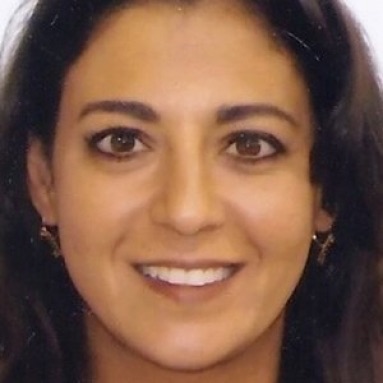 Instructor:  Heidi Khalil, LCSW, PPSCHeidi Khalil, LCSW, PPSCEmail: heidikha@usc.eduCourse Day: 7 WednesdaysTelephone:(323)240-5220Course Time: Wednesday 5:45 – 7:00 PMCourse Location: ZoomOffice Hours: After class or by appointment Objective #Objectives – By the end of this course students will be able to:1Deliver professional oral and written case presentations 2Assess their field placement setting in relation to culture, values, social work ethics and their own professional goals based on their experiences and observations.3Identify steps they will take pre and post-graduation to develop their career as a professional social worker. Social Work Core CompetenciesSocial Work Core Competencies1Demonstrate Ethical and Professional Behavior2Engage in Diversity and Difference in Practice3Advance Human Rights and Social, Economic, and Environmental Justice4Engage in Practice-informed Research and Research-Informed Practice5Engage in Policy Practice6Engage with Individuals, Families, Groups, Organizations, and Communities7Assess Individuals, Families, Groups, Organizations, and Communities8Intervene with Individuals, Families, Groups, Organizations, and Communities9Evaluate Practice with Individuals, Families, Groups, Organizations, and Communities*CompetencyObjectivesBehaviorsDimensionsContentCompetency 9: Evaluate Practice with Individuals, Families, Groups, Organizations, and CommunitiesSocial workers understand that evaluation is an ongoing component of the dynamic and interactive process of social work practice with, and on behalf of, diverse individuals, groups, communities and organizations locally and globally. Social workers recognize the importance of evaluating processes and outcomes to advance practice, policy, and service delivery systems, as well as to inform their decision-making. Social workers use their knowledge of qualitative and quantitative methods to evaluate programs in community, organization, and business environments.1. Provide the student with an opportunity for discussion and critical analysis of the professional values that underlie social work practice and the ethical standards of professional social work as they are applied in the students’ field work experiences with clients, agency staff, and various other stakeholders. The course also facilitates participation in experiential learning that encourages students to explore how their particular gender, age, religion, ethnicity, social class, and sexual orientation influence their values and work with clients, agency staff and various other stakeholders.9a. CYF Critically analyzes, monitors, and evaluates intervention and program processes and outcomes when working with children, youth, and families. (Knowledge/Skills)9a. SCI Apply critical thinking to design a systematic process of collecting useful, ethical, culturally sensitive, valid and reliable data about programs and outcomes that aid in case level and program level decision making. (Cognitive/affective processes)9b. AMHW Critically analyzes, monitors, and evaluates interventions, processes and outcomes in clinical practice. (Skills)KnowledgeSkillsCognitive/affective processesKnowledge/SkillsUnits 2–5: Case Presentation in class (oral and written case presentation)Assignment 1: Case PresentationAssignment 2: Social Work Professional PlanAssignment 3: Class ForumsWritten Assignment and Class ParticipationDue DatePercentageAssignment 1: Case Presentation: Presentation:     As assigned by instructor40 pointsAssignment 2: Social Work Professional Development PlanUnit 630 pointsAssignment 3: Class Forums - participation in a total of 2 different class forums/postings 1 posting due by UNIT 2 (10 points)1 posting due by UNIT 4 (10 points)Ongoing 20 points Assignment 4: Class Participation and DiscussionOngoing10 pointsAssignment GradesAssignment GradesFinal GradeFinal GradeFinal Grade83–100CreditCredit83–100%Credit<70–82No CreditNo Credit<70–82%No CreditUNIT 1:        Advanced Field Experience OverviewDate: UNIT 2:        Student Case Presentation in Class and DiscussionDate: UNIT 3:	Student Case Presentation in Class and Discussion Date: UNIT 4:        Student Case Presentation in Class and Discussion                     Interdisciplinary Collaboration/AdvocacyDate: UNIT 5:    Student Case Presentation in Class and Discussion                 LicensingDate: UNIT  6:     Termination  Date: UNIT 7:        Transition to Professional PracticeDate: 